MIGHTY MAGGOTS - SkapunkPressetext 2016Mittlerweile seit 2012 verbreitet die 7-köpfige Skapunk-Kombo aus Graz gute Laune bei ihren treuen Fans, begeistert aber auch jeden neuen Zuhörer bei ihren Live-Auftritten. Im April 2016 erschien endlich ihr langerwartetes Debüt-Album. Gute Laune steht genregemäß bei den Songs der „Mächtigen Maden“ im Vordergrund - doch auch sozialkritische Themen kommen nicht zu kurz, wie zB. der Song „Black List“ beweist, der beim FM4 Protestsongcontest in die Top25 gewählt wurde. 
Mit diesem Mix sind die Mighty Maggots daher gern gesehene Gäste auf vielen Festivalbühnen (zB. Overdrive, Sunny Days, Dead Man Walking, …). Im letzten Jahr teilten sie sich die Bühne mit Bands wie Turbobier, Gnackwatschn, The Slackers, Jaya The Cat oder Skarface.Die erste Kostprobe aus dem Album ist die Single „Torn“, doch schon bald werden weitere Songs und Videos folgen*. Somit bleibt nur noch eines zu sagen: Hinkommen und mitfeiern mit den Mighty Maggots!* Sobald es neue Videos etc. gibt, werden die Infos nachgereicht.LINKS:Facebook:	http://www.facebook.com/MightyMaggotsHomepage:	http://www.mightymaggots.at Youtube-Channel:	http://www.youtube.com/user/mightymaggotsskapunk Single Torn: 		http://www.youtube.com/watch?v=mjCnQetxzcc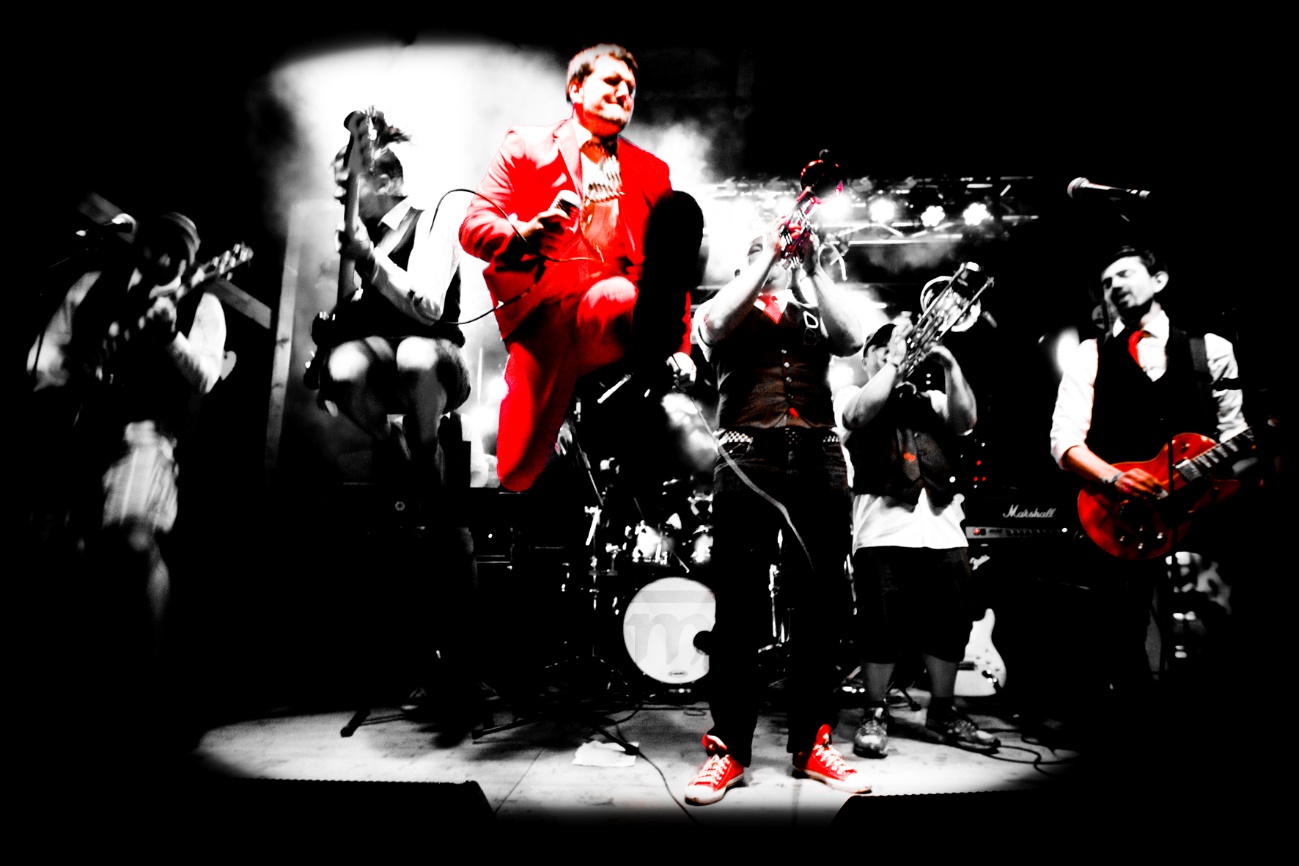 